О внесении изменений в постановление администрации  муниципального района Пестравский Самарской области от 01.10.2015 №639 «Об утверждении состава и положения о комиссии по жилищным вопросам при администрации муниципального района Пестравский Самарской области»  В целях оперативного решения вопросов и жилищных проблем граждан Пестравского района, контроля за использованием муниципального жилищного фонда,  в связи с кадровыми изменениями, руководствуясь статьями 41, 43 Устава муниципального района Пестравский Самарской области, администрация муниципального района Пестравский  ПОСТАНОВЛЯЕТ:Внести в приложение №1 к постановлению администрации муниципального района Пестравкий Самарской области от 01.10.2015 №639 «Об утверждении состава и положения о комиссии по жилищным вопросам при администрации муниципального района Пестравский Самарской области» следующие изменения:Вывести из состава комиссии по жилищным вопросам при администрации муниципального района Пестравский Самарской области (далее – комиссии по жилищным вопросам):           - Шаталова Владимира Викторовича.          Ввести в состав комиссии по жилищным вопросам:         - Ермолова Сергея Викторовича – первого заместителя Главы муниципального района Пестравский, в качестве председателя комиссии. 1.3  	Должность члена комиссии по жилищным вопросам Старковой Елены Владимировны читать в следующей редакции:        «главный специалист администрации муниципального района Пестравский по правовым вопросам».Опубликовать настоящее постановление в районной газете «Степь» и разместить на официальном Интернет-сайте муниципального района Пестравский.Контроль за выполнением настоящего постановления оставляю за собой.Глава муниципального районаПестравский						                      П.А. Любаев Завацких Н.А.22588ЛИСТ СОГЛОСОВАНИЯк постановлению администрации муниципального района Пестравский Самарской области	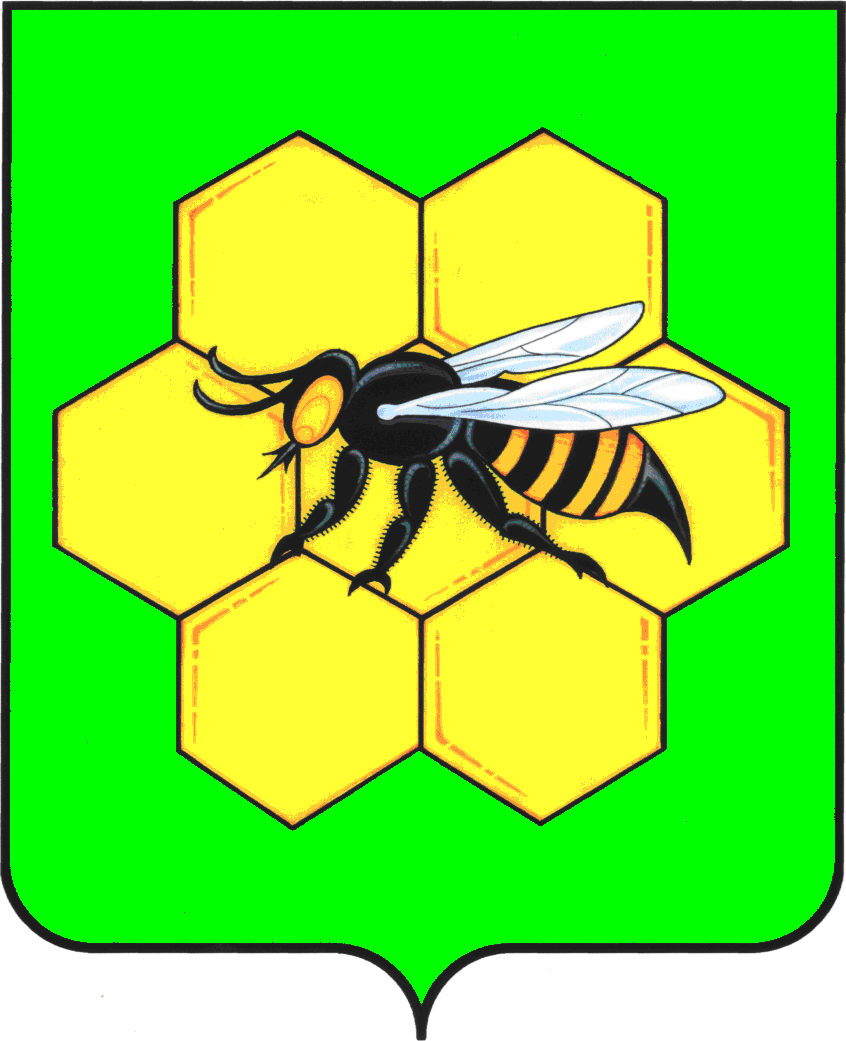 АДМИНИСТРАЦИЯМУНИЦИПАЛЬНОГО РАЙОНАПЕСТРАВСКИЙСАМАРСКОЙ ОБЛАСТИПОСТАНОВЛЕНИЕот____________________№___________ДолжностьДата поступления документаРосписьФ.И.ОИ.о. Главы м.р. ПестравскийЕрмолов С.В.главный специалист по правовым вопросамСтаркова Е.В.специалистПугачева О.Н.